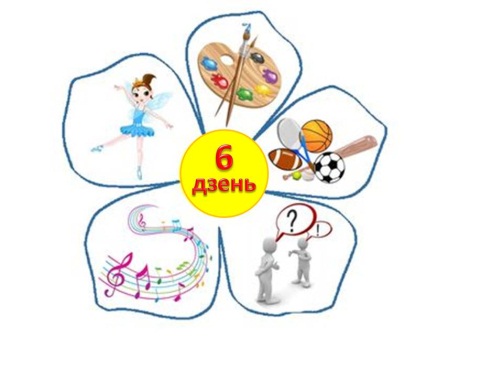             Намеснік дырэктара 	Т.А.ДзядзюльЧас работы, месца правядзенняНазва мерапрыемства,  формаКатэгорыяўдзельнікаўАдказныСпартыўна-масавая і фізкультурна-аздараўленчая работаСпартыўна-масавая і фізкультурна-аздараўленчая работаСпартыўна-масавая і фізкультурна-аздараўленчая работаСпартыўна-масавая і фізкультурна-аздараўленчая работа11.00-12.0012.00-13.00“Міншчына спартыўная. Восень”:- вясёлыя старты “Лабірынт”;- спартыўная гадзіна “Меткі стралок”1-4 кл.5-10 кл.Сліж А.А.,настаўнікі фізічнай культуры16.00-18.0018.00-20.00Работа спартыўнай залы:гуляем у валейбол “Мяч над сеткай”5-7 кл.8-11 кл.Сліж А.А., настаўнік фізічнай культурыПрававое выхаваннеПрававое выхаваннеПрававое выхаваннеПрававое выхаванне10.00-10.45,кабінет № 2Гульня-практыкум “Вясёлае скрыжаванне”1-4 кл.Качула А.М., класны кіраўнік 4 кл.10.00-10.45,кабінет № 8Конкурс-спаборніцтва “Калі дарога твой сябар”5-7 кл.Мініна Д.М., класны кіраўнік 6 кл.10.00-10.45, кабінет № 13Брэй-рынг “Ці ведаеш ты ПДР”8-10 кл.Харытон А.І., класны кіраўнік 9 кл.Работа ГА “БРПА”, “БРСМ”Работа ГА “БРПА”, “БРСМ”Работа ГА “БРПА”, “БРСМ”Работа ГА “БРПА”, “БРСМ”11.00-11.45, кабінет № 1Інтэлектуальная гульня “Знаўцы ПДР”Акцыя “Макулатура”1-4 кл.Лукша В.І., педагог-арганізатарСацыяльна-педагагічная і псіхалагічная службаСацыяльна-педагагічная і псіхалагічная службаСацыяльна-педагагічная і псіхалагічная службаСацыяльна-педагагічная і псіхалагічная службакабінет СППС11.00-12.00,12.00-13.00Кансультаванне:“Бяспечнае дзяцінства”“Заахвочванне і пакаранне ў выхаванні дзіцяці” Сарока В.У..,педагог сацыяльны Кучук А.І., педагог-псіхолаг13.00-15.00Рэйд “Падлетак” Спецыялісты СППС, класныя кіраўнікіКамп’ютарны класКамп’ютарны класКамп’ютарны класКамп’ютарны клас12.00-13.0013.00-14.00Развіваючыя камп’ютарныя гульні (па старонках дзіцячага прававога сайта)1-4 кл.5-10 кл.Качынская Т.К.,класны кіраўнік 5 кл.Аб’яднанні па інтарэсахАб’яднанні па інтарэсахАб’яднанні па інтарэсахАб’яднанні па інтарэсах9.00-9.45“Спадчына”Шышкевіч В.М., настаўнік дадатковай адукацыі